Starac i kraljica    Jednom davno,u nekoj dalekoj zemlji živio neobični starac koji je u srcu nosio veliku tajnu. Živio je skromno u kolibi na osamljenom mjestu.  Jedne je noći začuo buku. S obližnjeg brda kotrljalo se kamenje. Starac je jedva uspio spasiti živu glavu, ali koliba mu je bila srušena. Viknuo je: „Ah! Što ću sad kad sam ostao bez krova nad glavom?“ Zaputio se prema gradu. Grad je bio okružen bedemom. Ugledao je vojnike i povikao: „Ej, pustite me unutra. Ostao sam bez ičega!“ No vojnici nisu obraćali pozornost na beznačajnog starca. Kraljica koja je živjela u tom gradu bila je teško bolesna. Poželjela je udahnuti malo svježeg zraka pa je izašla na balkon. Ugledala je starca naslonjenog na visoke zidine koje su okruživale grad. Naredila je vojnicima da ga dovedu. Te je noći usnula da će se pojaviti čarobnjak i izliječiti je. Nadala se da starac ima veze s tim snom. Vojnici su uveli starca u grad. Ugledao je lica ispunjena ljutnjom i tugom. Njihova je kraljica bila bolesna. Kada su starca doveli pred kraljicu, silno se iznenadio. Iako bolesna, bila je to najljepša žena koju je ikad vidio. Međutim kad je progovorila, njezin je glas bio leden: „Izliječi me ili će tvoja krv biti prolivena!“ Starac joj je odgovorio: „Na kraju pustinje čeka te čudesno stablo i kada pojedeš njegov plod, bit ćeš izliječena.“    Kraljica je uzela svojih pet najboljih vojnika i na devama se zaputila na put. Bilo joj je teško, ali nosila ju je želja za ozdravljenjem. Na pola puta počeo je puhati jak vjetar. Nastala je pješčana oluja. Deve su se uplašile i pobjegle. Kraljica je ostala sama sa svojim vojnicima. Tri dana su lutali pustinjom. Kraljici je bilo sve lošije. Odjednom su ispred sebe ugledali oazu. Napili su se vode, a kraljica je pojela plod s čudesnog stabla. Odmah ga je prepoznala. Bio je u obliku srca. Čim ga je pojela, osjećala se bolje. Jedva je čekala vratiti se starcu i zahvaliti mu. Kada se vratila u grad, na mjestu na kojem je ostavila starca nalazio se mladić. Nešto joj je na njemu bilo poznato. Pogledala ga je u oči i u njima prepoznala starčeve oči. Mladić joj je ispričao da je dugo bio začaran. Bio je zao i vještice su ga proklele i zarobile ga u tijelu starca. Da bi skinuo kletvu sa sebe, trebao je napraviti dobro djelo. Kada je pomogao kraljici, vratio se u tijelo mladića. Plod u obliku srca kao da je zbližio dvoje mladih. Zbližili su se, a uskoro je bilo i vjenčanje. U gradu više nije bilo tužnih lica. Ivano Glibota, Petra Novak, Anton Mihanović, Mihaela Katić, Anamari Boban  5.a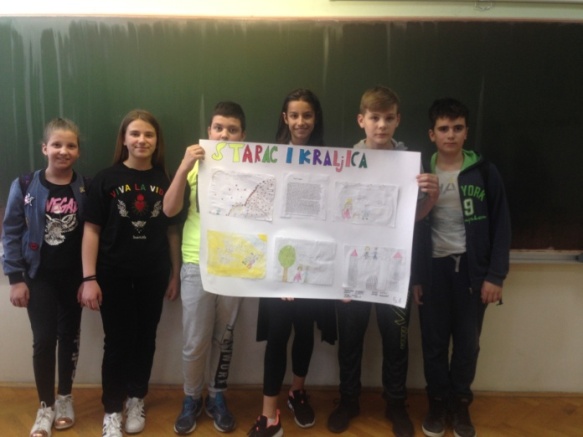 